     VLOGA za dodelitev statusa mladega umetnika v šolskem letu 2023/2024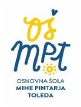 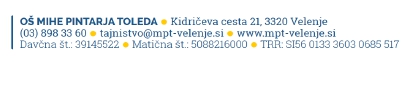 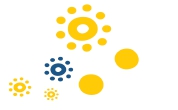 Ime in priimek starša/skrbnika:Naslov:Ime in priimek učenca:Razred:Datum rojstva:Umetnostna dejavnost:ŠOLA/društvo:Starša učenca/ke predlagamo, da se sinu/hčeri v šolskem letu 2023/2024 dodeli status(obvezno obkrožite črko pred nazivom statusa, ki ga predlagate):A) PERSPEKTIVNEGA MLADEGA UMETNIKA, ker se udeležuje državnih tekmovanj spodročja umetnosti;B) VRHUNSKEGA MLADEGA UMETNIKA, ker dosega najvišja priznanja oz. nagrade nadržavnih tekmovanjih s področja umetnosti.Za upravičenost dodelitve statusa prilagam naslednja dokazila (A, B in C so obvezna):A) potrdilo, da se udeležuje državnih tekmovanj s področja umetnosti;B) potrdilo o obsegu tedenske obveze in obremenitve;C) potrdilo, da obiskuje glasbeno ali kakšno drugo šolo umetniške smeriD) potrdilo, da dosega najvišja mesta/nagrade na državnih tekmovanjih s področja umetnosti.Izjavljam, da:–	bo zgleden/a učenec/-ka,–	ob koncu ocenjevalnih obdobij ne bo imel/a negativnih ocen,–	ne bo neopravičeno izostajal/a od pouka,–	ne bo imel/a izrečenega vzgojnega opomina,–	ne bo kršil/a hišnega reda in pravil šolskega reda.Soglašam, da se mu/ji lahko odvzame status:–	če po svoji krivdi ne izpolnjuje dogovorjenih obveznosti iz tega dogovora.Datum:	Podpis staršev/skrbnikov:S svojim podpisom potrjujete, da ste seznanjeni, da bo šola obdelovala in hranila osebne podatke, navedene v tej vlogi in priloženih dokazilih, na podlagi in v skladu z 51. členom Zakona o osnovni šoli (Ur. l. RS, št. 81/06 – uradno prečiščeno besedilo, s spremembami in dopolnitvami) in Pravilnikom o prilagajanju šolskih obveznosti. In sicer, samo za namene in do izpolnitve namena, zaradi katerega so se osebni podatki zbirali in obdelovali: za pridobitev statusa in prilagajanja obveznosti po sklenjenem dogovoru. Šola bo dokumentacijo hranila do konca šolskega leta, razen tistih, ki so bili javno objavljeni ali za katere zakon določa drugače, kot so to predpisi na področju arhiviranja in računovodstva. Podatke bodo obdelovali le za to pooblaščeni zaposleni, posredovani pa bodo le tistim uporabnikom, ki jim to dovoljuje zakon. Osebni podatki se ne prenašajo v tretje države ali mednarodne organizacije, prav tako se ne izvajata avtomatizirano sprejemanje odločitev ali oblikovanje profilov. Privolitev je mogoče kadarkoli v celoti ali delno preklicati s pisno izjavo, naslovljeno na elektronski naslov tajnistvo@mpt-velenje.si, ne da bi to vplivalo na zakonitost obdelave podatkov, ki se je na podlagi privolitve izvajala do njenega preklica, vendar v tem primeru morda ne bo mogoče zagotoviti storitve za otroka. Na predhodno navedeni elektronski naslov lahko kadarkoli naslovite tudi zahtevo po dostopu do osebnih podatkov, popravku, izbrisu, omejitvi obdelave, prenosu podatkov ali pa ugovor obdelavi. Ta elektronski naslov je tudi kontakt upravljavca osebnih podatkov, ki je Osnovna šola Mihe Pintarja Toleda, Kidričeva ulica 21, 3320 Velenje, njegova pooblaščena oseba za varstvo osebnih podatkov pa je Andreja Mrak. Pritožbo zoper odločitev upravljavca o zahtevi posameznika, na katerega se nanašajo osebni podatki, je mogoče vložiti na nadzorni organ, ki je v Republiki Sloveniji Informacijski pooblaščenec. Več informacij o politiki varovanja osebnih podatkov je dostopnih tudi na www.mpt-velenje.si, kjer je objavljena politika varovanja osebnih podatkov.